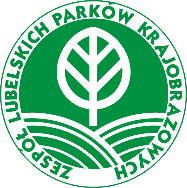 Regulamin Konkursu „Filmowa pocztówka z wakacji w parkach krajobrazowych województwa lubelskiego”Organizator konkursuOrganizatorem konkursu jest Zespół Lubelskich Parków KrajobrazowychData rozpoczęcia konkursu – 01.07.2020r.Data zakończenia – 31.07.2020r.Rozstrzygnięcie konkursu  – 31.07.2020r.Wymagania techniczne – konkurs przeznaczony jest dla posiadaczy konta na Facebook ’u.Zasady konkursu – W konkursie może wziąć udział każdy użytkownik Facebooka. W przypadku osób niepełnoletnich wymagana jest zgoda rodzica lub opiekuna prawnego. Wzór zgody dostępny będzie na stronie internetowej organizatora w zakładce: Konkursy.Konkurs będzie polegał na nagraniu smartfonem krótkiego filmiku (ok. 1-2 minutowego) z pobytu 
w jednym z 17 parków krajobrazowych województwa lubelskiego i przesłaniu go na naszą stronę FB. Filmik prosimy nagrać w możliwie najlepszej jakości – Full HD lub wyższej np. 4K, ma on zawierać dodatkowo komentarz tego co widzimy lub pozdrowienie, konieczne jest także podanie nazwy parku krajobrazowego, w którym uczestnik konkursu się znajduje. Każdy uczestnik może przesłać 1 filmik, który będzie oceniany przez internautów poprzez lajkowanie. Należy pamiętać, że komentarze i lajki zamieszczamy pod oryginalnym postem.Nagrody – zwycięzcami konkursu zostaną autorzy filmików, którzy uzyskają największą ilość lajków przyznanych przez internautów. Przewidziano 3 nagrody główne oraz 5 wyróżnień w postaci gadżetów oraz publikacji ZLPK. Ze zwycięzcami skontaktujemy się w celu pozyskania adresu do wysyłki nagród.Postanowienia końcowe Dane uczestników będą wykorzystane wyłącznie w celu wyłonienia zwycięzcy i przyznania nagrody. Zwycięzcy konkursu wyrażają zgodę na opublikowanie imienia, nazwiska na stronie internetowej organizatora oraz na Facebook-u.Pozostałe informacje - „Facebook.com nie ponosi żadnej odpowiedzialności za jakiekolwiek działania związane z organizacją konkursu na łamach serwisu”.